Уважаемые коллеги!В Тульскую областную организацию Профсоюза работников народного образования и науки поступают обращения от руководителей общеобразовательных учреждений, председателей первичных  профсоюзных организаций по вопросам внесения изменений и дополнений в коллективные договоры образовательных организаций в связи с выплатой педагогическим работникам денежного вознаграждения в размере 5 тыс. рублей за классное руководство в соответствии с постановлением Правительства Российской Федерации от 4 апреля 2020 г. № 448 «О внесении изменений в государственную программу Российской Федерации «Развитие образования», утвержденную постановлением Правительства Российской Федерации от 26 декабря 2017 г. № 1642 «Об утверждении государственной программы Российской Федерации «Развитие образования». Тульской областной организацией Профсоюза  подготовлены Рекомендации по внесения изменений и дополнений в коллективные договоры образовательных организаций по вопросам выплаты  ежемесячного денежного вознаграждения в размере 5 тысяч рублей за классное руководство педагогическим работникам государственных образовательных организаций, подведомственных министерству образования Тульской области, и муниципальных образовательных организаций, реализующих образовательные программы начального общего, основного общего и среднего общего образования, в том числе адаптированные основные общеобразовательные программыНаправляем Рекомендации для использования в практической работе. Приложение: на  4 листах. 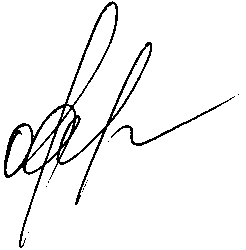 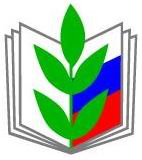 ПРОФСОЮЗ РАБОТНИКОВ НАРОДНОГО ОБРАЗОВАНИЯ И НАУКИ РОССИЙСКОЙ ФЕДЕРАЦИИТУЛЬСКАЯ ОБЛАСТНАЯ ОРГАНИЗАЦИЯ ПРОФСОЮЗА КОМИТЕТ ОБЛАСТНОЙОРГАНИЗАЦИИ          300041, г. Тула,  пр. Ленина, д.46                 
тел. (8-4872) 36-43-69; факс (8-4872) 36-43-69
E-mail: tulaobkom@yandex.ruhttp://www.tulaed - union.ruПредседателям территориальных, первичных организаций Профсоюза           07.09 .2020г.                   №215На № ___________ от _________Председателям территориальных, первичных организаций ПрофсоюзаПредседатель Казакова Любовь Яковлевна,главный специалист, тел.:8 (4872) 76-56-88,tulakazak@mail.ruЛаричева О.В.